Board of Trustees MeetingNorth Metro Flex Academy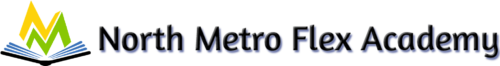 2350 Helen StreetNorth St. Paul, MN 55109August 17, 2022Board Meeting 5:00 PMZoom Link:https://us02web.zoom.us/j/89722888531?pwd=aGJxcU92NFBCMFBGUlhnK1A2WVhLQT09Meeting ID: 897 2288 8531Passcode: 8F2zAbAgendaOur mission is to prepare a diverse community of elementary and middle school students to be successful in high school and in their chosen vocation through a flexible, individualized learning experience that develops analytical, compassionate, disciplined and self-directed learners.This Board meeting is being held pursuant to MN Statutes 13D.02.Due to the COVID-19 Pandemic,  remote meetings will be conducted by the NMFA Board of Directors using Zoom. A Zoom Link will be provided 5 days prior to the meeting date for the public and will appear on this document on the school website.Call to Order and Roll CallThe meeting was called to order at    Board Members Present:Board Members Absent:Public Present:NEO Representative:Finance Representative:Approval of the Agenda	Conflict of Interest DeclarationAfter reading the agenda, do any Board members have any real or perceived conflict of interest with any agenda item?Public CommentFinance  Consent AgendaAcceptance of  July Meeting MinutesBoard Training UpdateBoard Training Priorities based upon Appendix C from the Board Development PlanPolicy Committee Update https://docs.google.com/document/d/1DQgh3ltQ9Ty3YD85Vd-8g2oEQAQArpV30tKZ8vO4AhQ/editNEO Points of BusinessSchool Principal ReportBoard Calendar ItemsAnnual Financial DesignationsDesignation of DepositoriesBank(s)Old National BankInvestmentsNONEOther? (Paypal or Square for E-Processing)????Authorizing Bank SignersBoard ChairTreasurerMDE DesignationsSpecial Education Director - NAMETitle Rep and Identified Official with Authority – NAME(S)Delegation of Authority to Make Electronic Funds TransfersTAG and KYLE KNUDSONBoard Development Plan – Self Evaluation    Board Meeting Schedule for upcoming yearo   Day of the Month,   Start Time,  Location,  Committee Meeting Schedules as wellOld BusinessApproval of: Internal Control PolicyUniform PolicyCindy Lavarato Contract AgreementApproval of Staff Handbook policyOnline Payment SystemGoogle AdsNew Business  Approve Bylaw changes and adjustmentsAnnual Audit UpdateAcceptance/Adoption of Retention Schedule as defined by the State of MN - http://education.state.mn.us/MDE/SchSup/ComplAssist/QA/DueProcRight/055464 Approval of contract for Educational Consultant-Keith BristadeauRamsey County Foster Care MOU AgreementAdjournNext Board Meeting:  September 21, 2022